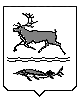 МУНИЦИПАЛЬНОЕ ОБРАЗОВАНИЕСЕЛЬСКОЕ ПОСЕЛЕНИЕ КАРАУЛТАЙМЫРСКОГО ДОЛГАНО-НЕНЕЦКОГО МУНИЦИПАЛЬНОГО РАЙОНАКРАСНОЯРСКОГО КРАЯАДМИНИСТРАЦИЯП О С Т А Н О В Л Е Н И Еот 6 февраля 2024 года № 7–ПО внесении изменений и дополнений в Устав муниципального унитарного предприятия  сельского поселения Караул «Коммунальщик», утвержденный Постановлением Администрации сельского поселения Караул от 4 апреля 2016 года №36-П В соответствии с Федеральными законами от 6 октября 2003 года №131-ФЗ «Об общих принципах организации местного самоуправления в Российской Федерации», от 14 ноября 2002 года № 161-ФЗ «О государственных и муниципальных унитарных предприятиях», руководствуясь Уставом муниципального образования сельское поселение Караул Таймырского Долгано-Ненецкого муниципального района Красноярского края, Администрация сельского поселения КараулПОСТАНОВЛЯЕТ:1. Внести в Устав муниципального унитарного предприятия сельского поселения Караул «Коммунальщик», утвержденный Постановлением Администрации сельского поселения Караул от 4 апреля 2016 года №36-П, следующие изменения и дополнения:1) в п. 1 Устава:а) в абзаце первом слова «муниципального образования «Сельское поселение Караул»» заменить словами «муниципального образования сельское поселение Караул Таймырского Долгано-Ненецкого муниципального района Красноярского края»;б) в абзаце втором слова «муниципальное образование «Сельское поселение Караул»» заменить словами «муниципальное образование сельское поселение Караул Таймырского Долгано-Ненецкого муниципального района Красноярского края (далее – муниципальное образование)»;3) в п. 12 Устава: слова ««Сельское поселение Караул»» исключить;4) в п. 14 Устава: слова ««Сельское поселение Караул»» исключить;5) в п. 23 Устава: слова ««Сельское поселение Караул»» исключить;6) в п. 30 Устава: после слова «бухгалтерской» дополнить словом «(финансовой)»7) в п. 33 Устава: слова «Руководителем Администрации» заменить словом «Главой»;8) дополнить Устав пунктом 47 следующего содержания:«47. Не допускается реорганизация Предприятия, если в результате реорганизации одно или несколько создаваемых унитарных предприятий не будут соответствовать условиям, предусмотренным п. 2 и 4 ст. 8 Федерального закона от 14 ноября 2002 года № 161-ФЗ «О государственных и муниципальных унитарных предприятиях».».2. Директору муниципального унитарного предприятия сельского поселения Караул «Коммунальщик» (лицу, исполняющему его обязанности):2.1. Подготовить заявление о государственной регистрации изменений и дополнений Устава муниципального унитарного предприятия сельского поселения Караул «Коммунальщик» по установленной форме и выступить заявителем при подаче данного заявления в Межрайонной ИФНС России №23 по Красноярскому края.2.2. Обеспечить в установленном порядке регистрацию изменений и дополнений Устава муниципального унитарного предприятия сельского поселения Караул «Коммунальщик» в Межрайонной ИФНС № 23 по Красноярскому краю.3. Постановление подлежит официальному опубликованию в информационном вестнике  «Усть-Енисеец» и размещению на официальном сайте сельского поселения Караул Таймырского Долгано-Ненецкого муниципального района Красноярского края.4. Постановление вступает в силу после его официального опубликования.Изменения, внесенные настоящим постановлением, приобретают силу для третьих лиц с момента прохождения государственной регистрации изменений и дополнений Устава муниципального унитарного предприятия сельского поселения Караул «Коммунальщик» в Межрайонной ИФНС № 23 по Красноярскому краю. 5. Контроль за исполнением настоящего постановления оставляю за собой.	Глава сельского поселения Караул				          Н.Б. Гурина